Проект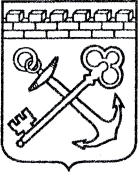 АДМИНИСТРАЦИЯ ЛЕНИНГРАДСКОЙ ОБЛАСТИКОМИТЕТ ПО СОХРАНЕНИЮ КУЛЬТУРНОГО НАСЛЕДИЯ ЛЕНИНГРАДСКОЙ ОБЛАСТИПРИКАЗ«___»____________2021 г.                                                         №___________________                                                                                                         г. Санкт-ПетербургОб установлении предмета охраны объекта культурного наследия федерального значения «Мраморная и парковая скульптура», XVIII в., входящего в состав объекта культурного наследия федерального значения «Ансамбль Гатчинского дворца и парка», расположенного по адресу: Ленинградская область, Гатчинский район, г. Гатчина, Дворцовый паркВ соответствии со статьями 9.1, 33, 47.3 Федерального закона                                        от 25 июня 2002 года № 73-ФЗ «Об объектах культурного наследия (памятниках истории и культуры) народов Российской Федерации», статьей 4 закона Ленинградской области от 25 декабря 2015 года № 140-оз «О государственной охране, сохранении, использовании и популяризации объектов культурного наследия (памятников истории и культуры) народов Российской Федерации, расположенных на территории Ленинградской области», пунктом 2.1.1. Положения 
о комитете по сохранению культурного наследия Ленинградской области, утвержденного постановлением Правительства Ленинградской области 
от 24 декабря 2020 года № 850, приказываю:Установить предмет охраны объекта культурного наследия 
федерального значения «Мраморная и парковая скульптура», XVIII в., входящего в состав объекта культурного наследия федерального значения «Ансамбль Гатчинского дворца и парка», расположенного по адресу: Ленинградская область, Гатчинский район, г. Гатчина, Дворцовый парк, поставленного под государственную охрану Постановлением Совета Министров от 30 августа 1960 года № 1327 «О дальнейшем улучшении дела охраны памятников культуры в РСФСР», согласно приложению к настоящему приказу.Отделу по осуществлению полномочий Российской Федерации в сфере объектов культурного наследия комитета по сохранению культурного наследия Ленинградской области обеспечить внесение соответствующих сведений в Единый государственный реестр объектов культурного наследия (памятников истории 
и культуры) народов Российской Федерации.Сектору осуществления надзора за состоянием, содержанием, сохранением, использованием и популяризацией объектов культурного наследия комитета по сохранению культурного наследия Ленинградской области обеспечить размещение настоящего приказа на сайте комитета по сохранению культурного наследия Ленинградской области в информационно-телекоммуникационной сети «Интернет».Настоящий приказ вступает в силу со дня его официального опубликования.Контроль за исполнением настоящего приказа возложить на заместителя председателя комитета по сохранению культурного наследия Ленинградской области, уполномоченного в области сохранения, использования, популяризации 
и государственной охраны объектов культурного наследия (памятников истории 
и культуры) народов Российской Федерации.Заместитель Председателя ПравительстваЛенинградской области – председатель комитета по сохранению культурного наследия		                             В.О. Цой Приложениек приказу комитета по сохранению культурного наследияЛенинградской областиот «___» _____________2021 г.№ _________________________Предмет охраны объекта культурного наследия федерального значения «Мраморная и парковая скульптура», XVIII в.,  входящего в состав объекта культурного наследия федерального значения «Ансамбль Гатчинского дворца и парка», расположенного по адресу: Ленинградская область, Гатчинский район, г. Гатчина, Дворцовый парк.* Предмет охраны может быть уточнен при проведении дополнительных научных исследований.№п/пВиды предмета охраны Предмет охраныФотофиксация12341.Объемно-пространственное и планировочное решение территории Историческое местоположение композиции мраморной и парковой скульптуры в границах территории объекта культурного наследия федерального значения «Ансамбль Гатчинского дворца и парка»:- мраморная фасадная скульптура: «Справедливость», «Осторожность», «Война» и «Мир»;- мраморная скульптура Верхнего и Нижнего Голландских садов: «Молодой Марс», «Амазонка», «Сатир» и «Афина»;- мраморная скульптура Собственного сада: 8 герм и 2 бюста римских полководца, «Флора», «Гера»;- 2 сфинкса из известняка и 2 каменные вазы в Собственном саду;- скульптура Большой террасы Белого озера*: 2 льва из пудостского известняка, 18 каменных ваз (утрачены) и 4 мраморных статуй (утрачены);*включены в предмет охраны объекта культурного наследия федерального значения «Терраса Белого озера»историческое архитектурно-композиционное и объемно-пространственное решение территории, на которой расположена мраморная и парковая скульптура;композиционные и визуальные связи с основных планировочных направлений Гатчинского парка.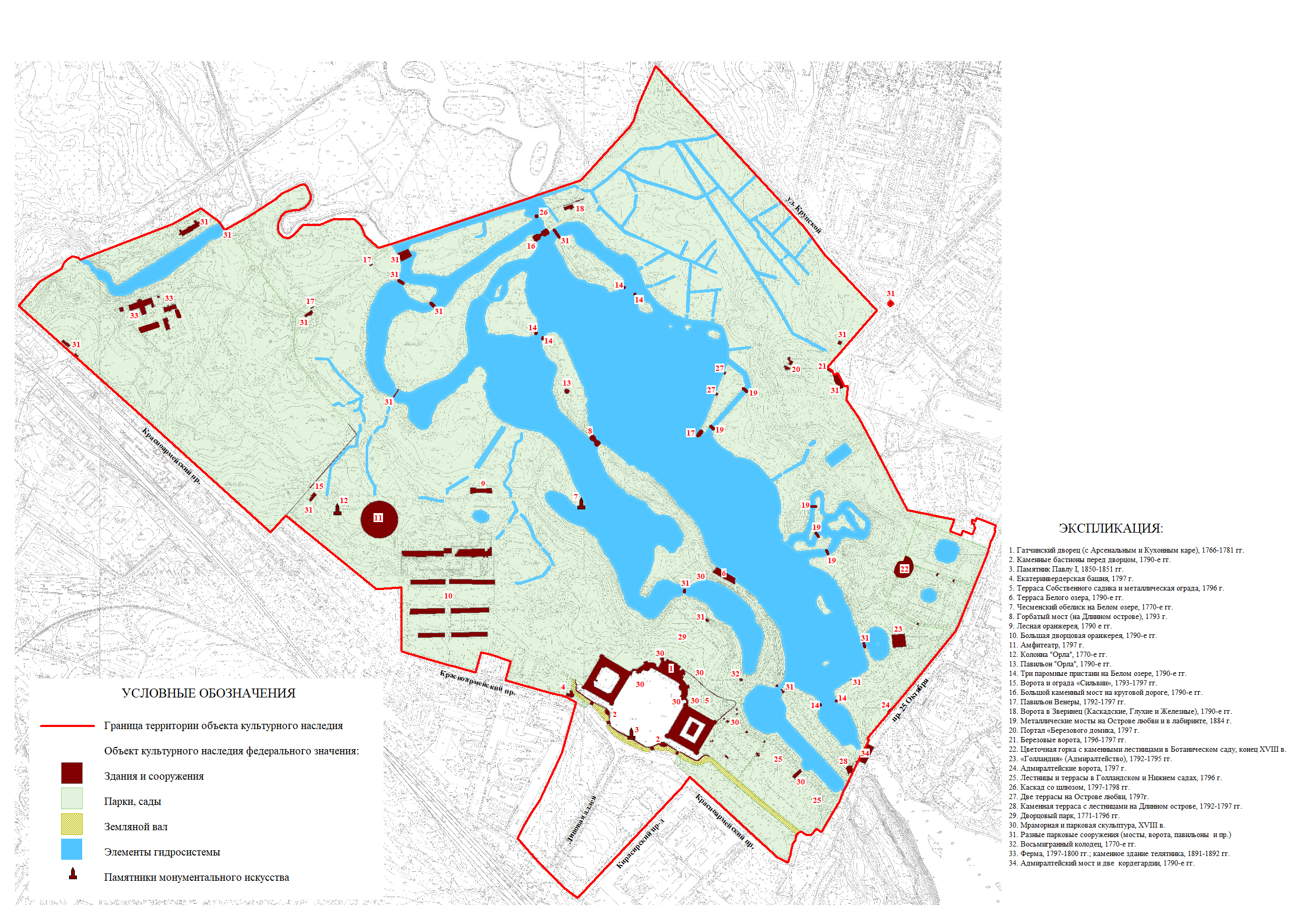 № 30 на плане - объект культурного наследия федерального значения «Мраморная и парковая скульптура»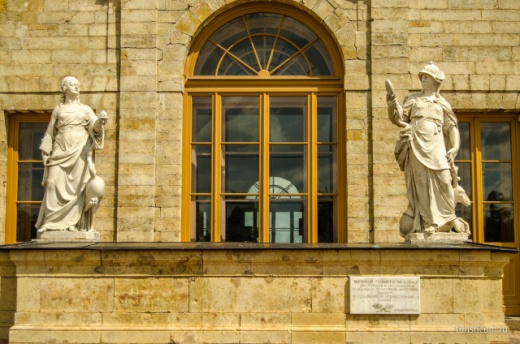 Главный фасад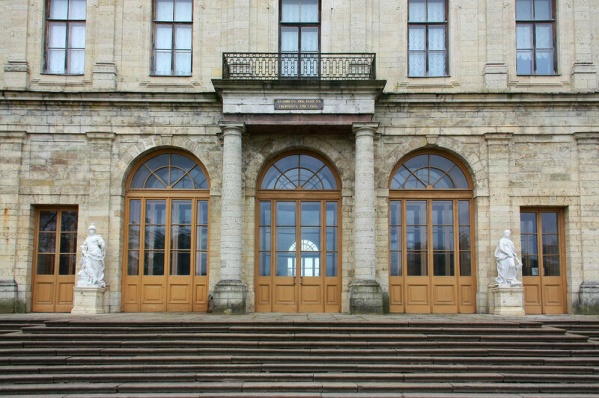 Дворовой фасад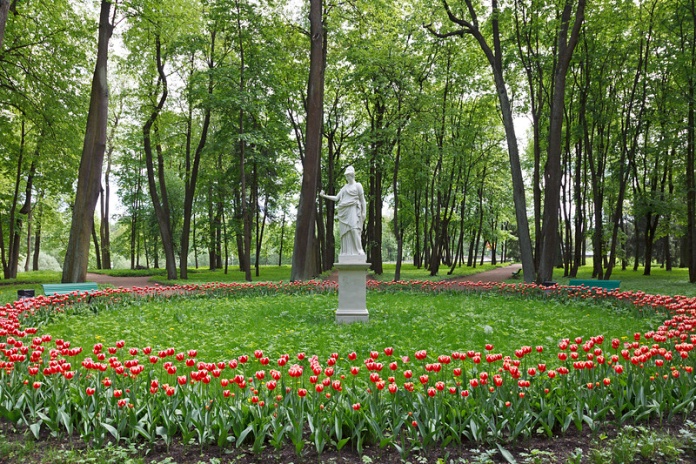 Верхний Голландский сад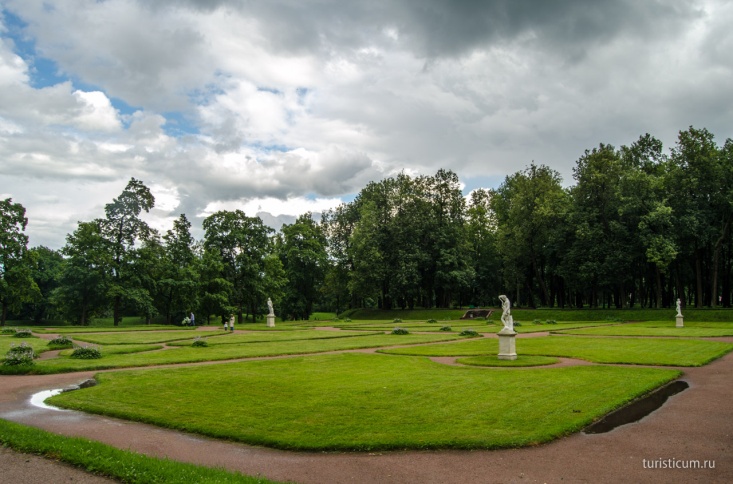 Нижний Голландский сад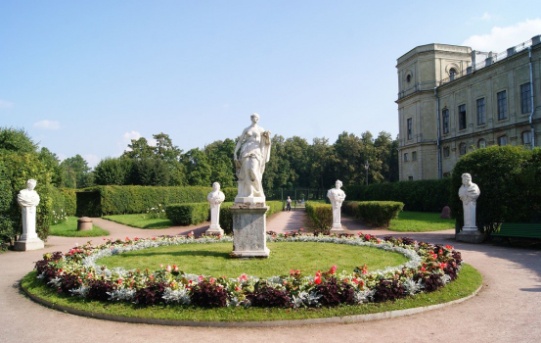 Собственный сад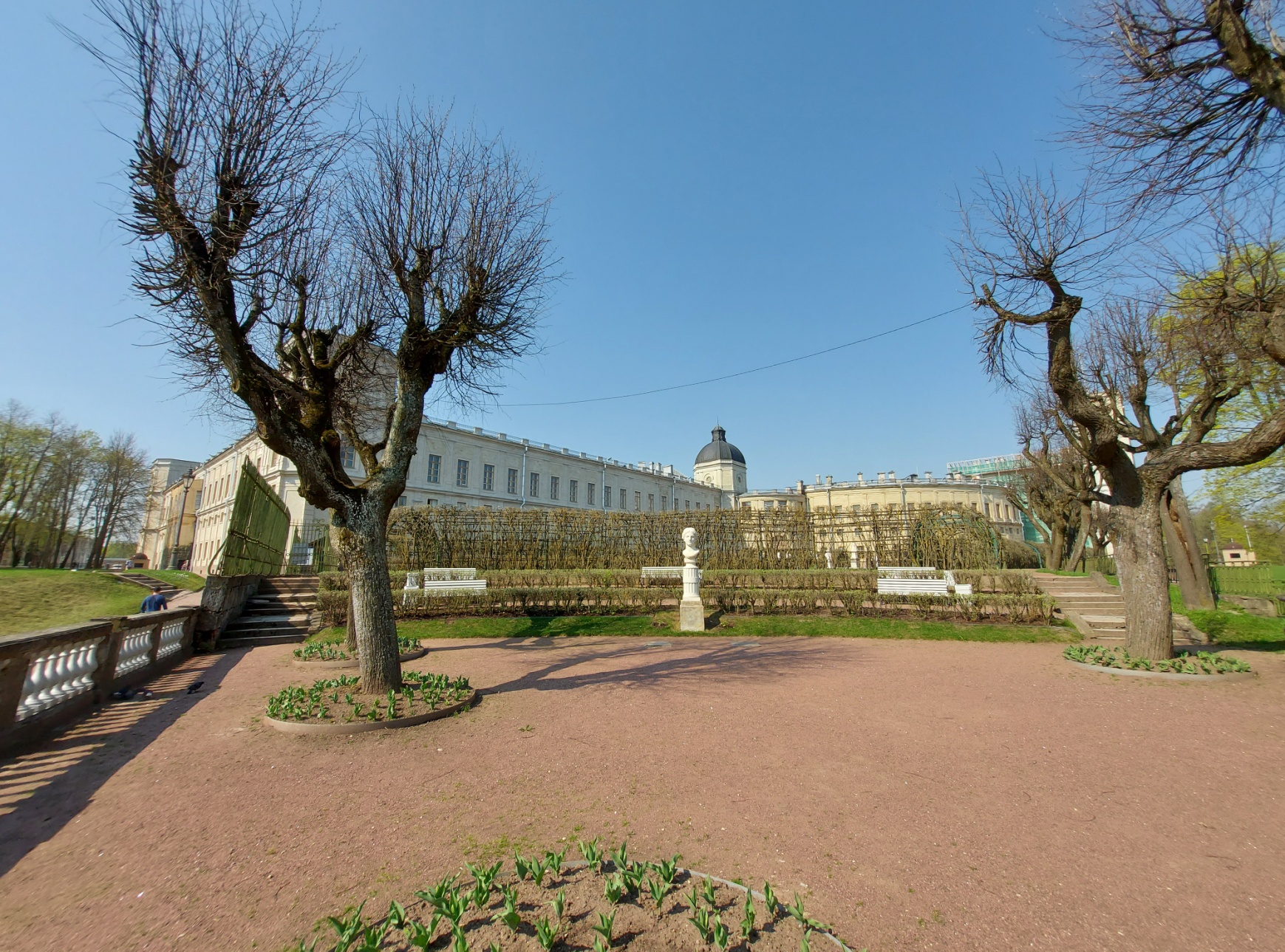 Терраса Собственного сада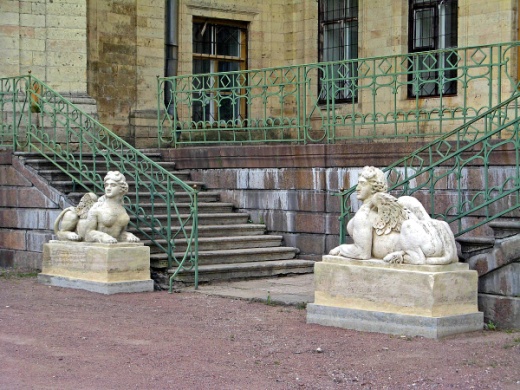 Лестница в Собственный сад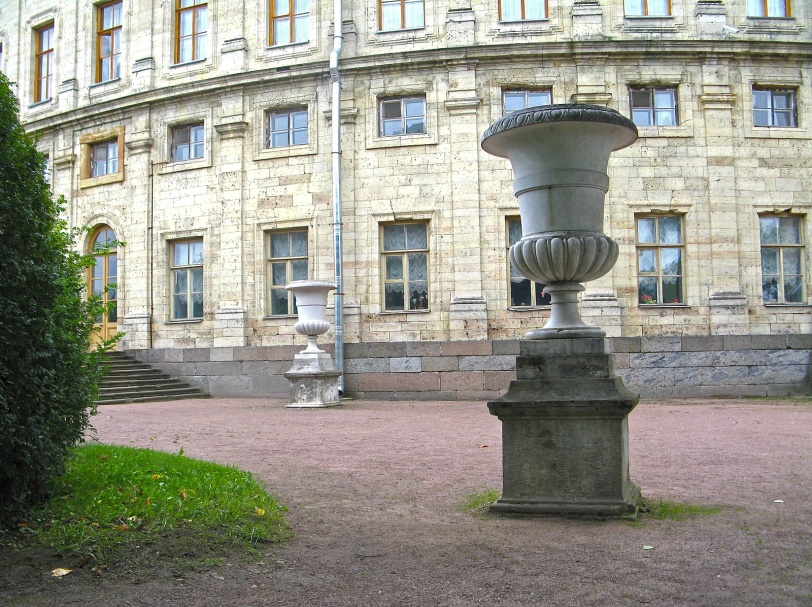 Собственный сад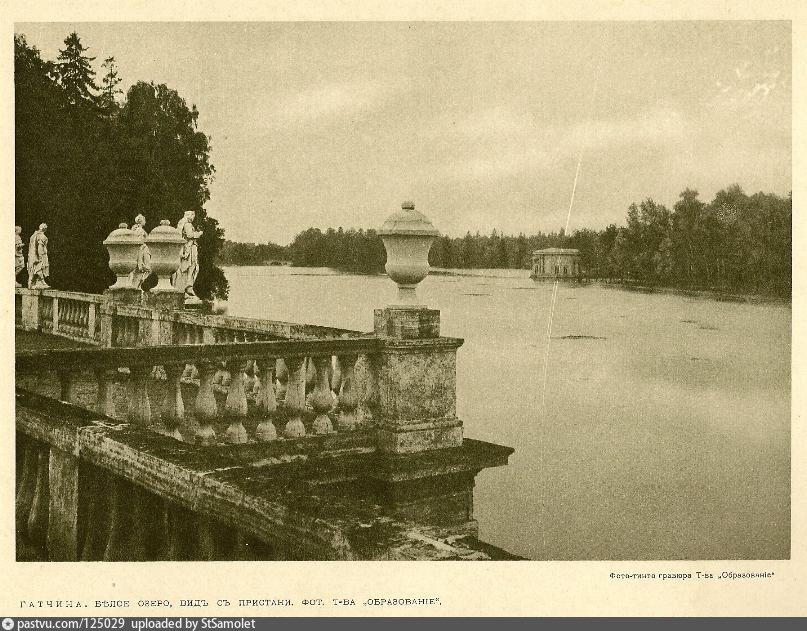 Терраса Белого озера, фотография 1910-1913 гг.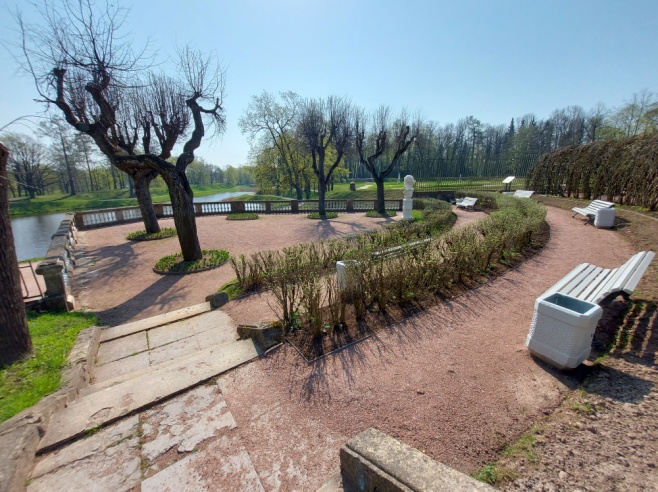 Вид с террасы Собственного сада2.Объемно-пространственное решение Историческое расположение мраморной и парковой скульптуры в исторической планировке Дворцового парка, в том числе:открытые площадки (плац и луг) перед дворцом, где расположены фасадные скульптуры;партер Нижнего Голландского сада с регулярной планировкой с круговыми площадями, в которых расположены скульптуры;круговая площадь Верхнего Голландского сада, в которой расположена скульптура «Афина»,открытая терраса Собственного сада, на верхней площадке которой расположена скульптура «Гера»круговая площадь Собственного сада, в центре которой расположена скульптура «Флора», по периметру окруженная 10 скульптурами герм и полководцев,внутренний двор и терраса-лестница из кабинетов дворца в Собственный сад, где установлены 2 сфинкса и 2 вазы,историческая Терраса Белого озера;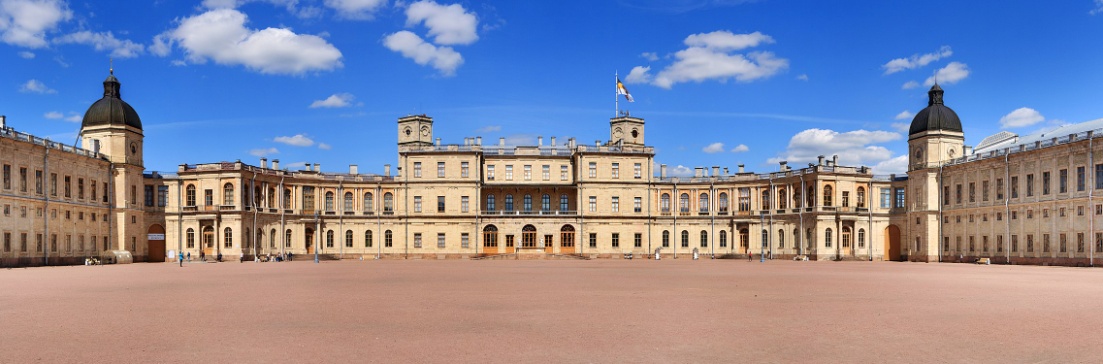 Плац перед дворцом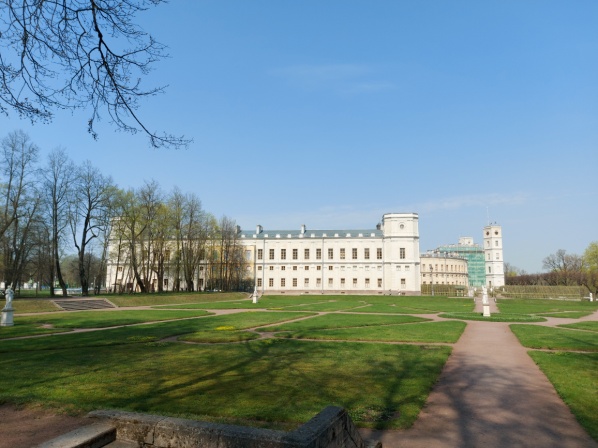 Партер Нижнего Голландского сада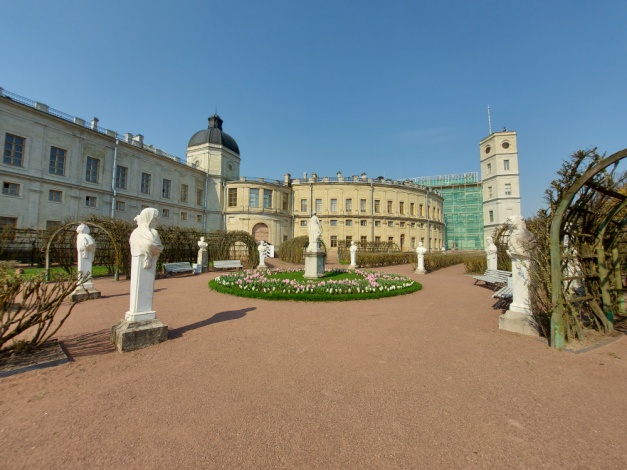 Круговая площадь Собственного сада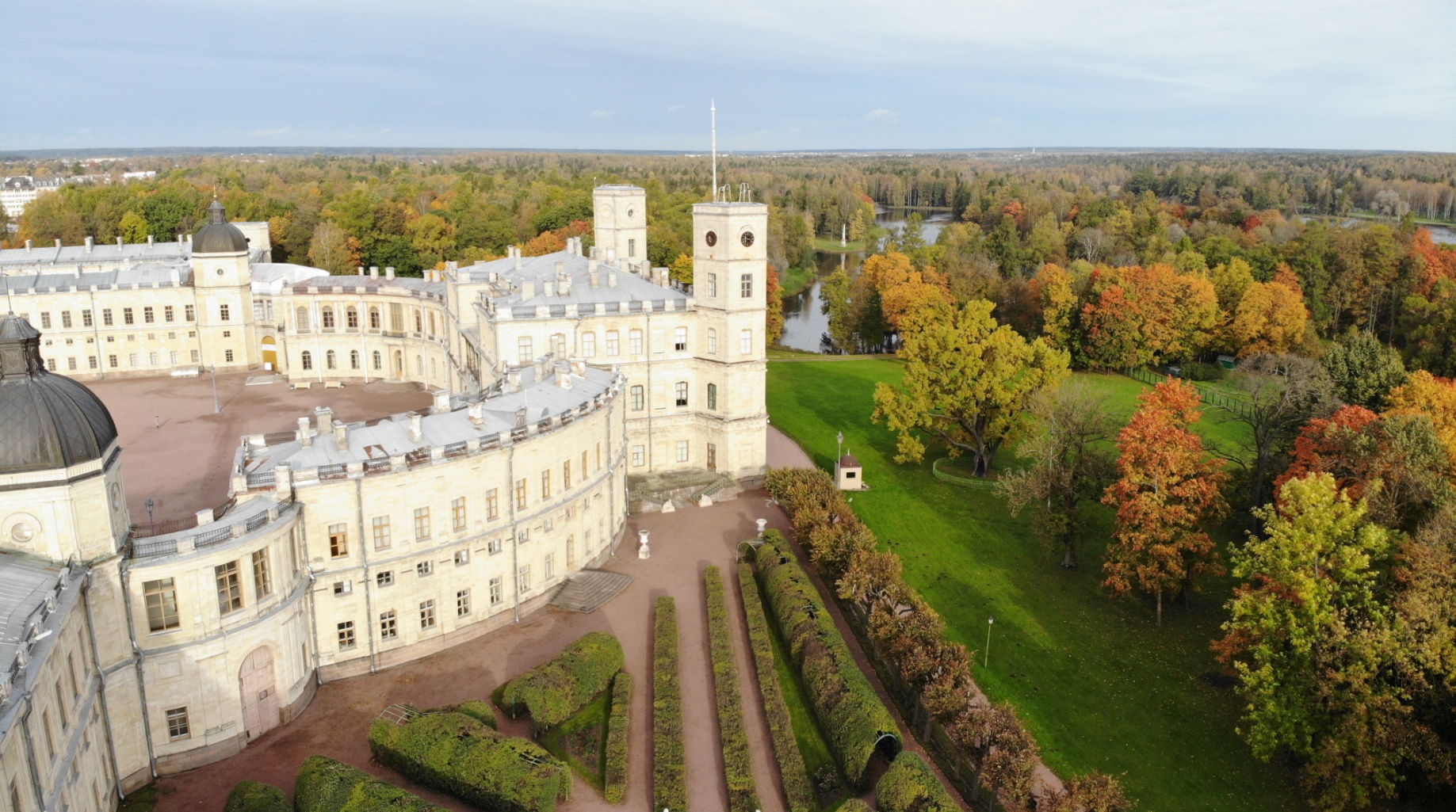 Внутренний двор и терраса-лестница из кабинетов дворца3.Архитектурно-художественное решение:Историческая скульптура – местоположение (на постаментах), материал исполнения (белый мрамор, известняк, натуральный камень), габариты, высотные отметки;историческая композиция скульптур, композиция и позы (для фигур) скульптур, направление взглядов, наклоны головы;историческая гравировка на стилобатах фасадных скульптур: «Opu Ioan. Marchiori» и «Morlaiter F. Venet»;исторические габариты, отметки высоты и конфигурация (прямоугольная и квадратная в плане) постаментов, историческое оформление (профилированные цоколи и карнизы, выкружки).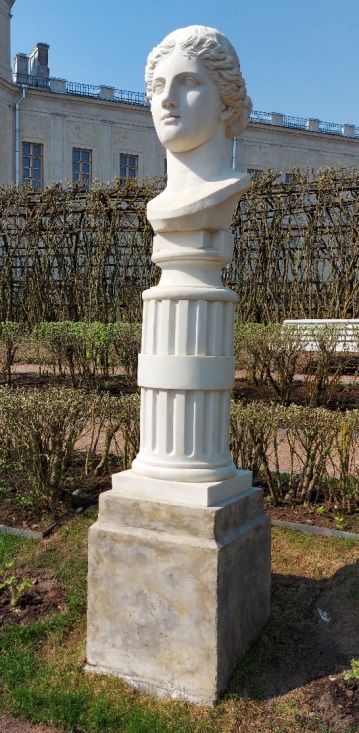 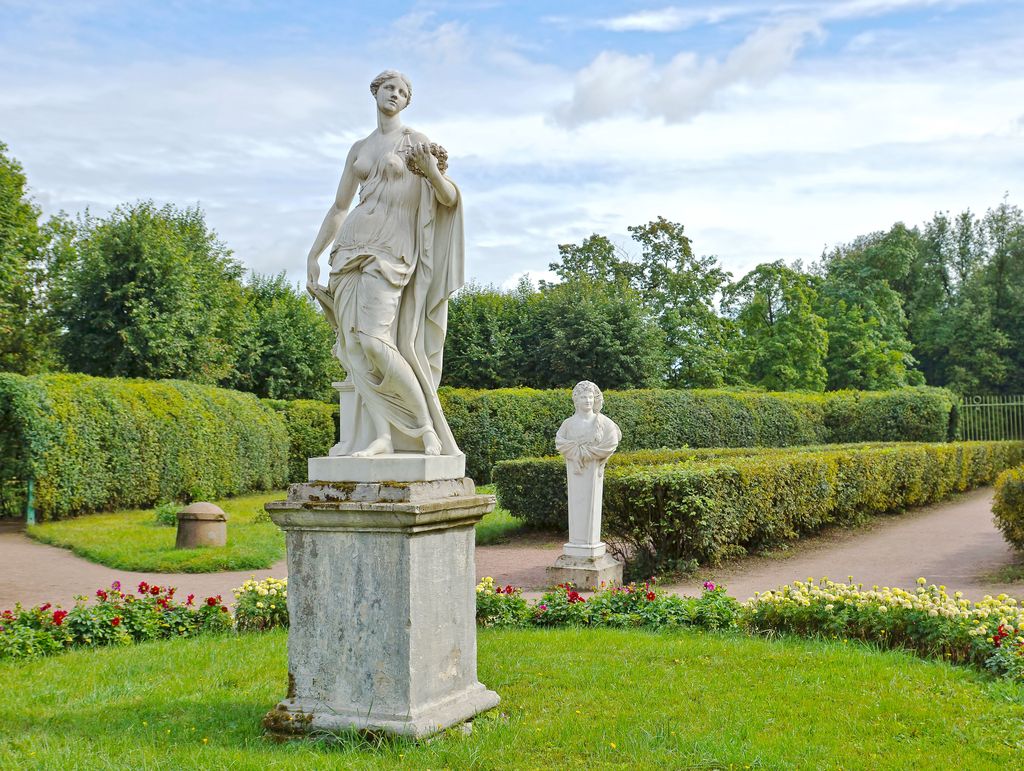 «Гера» и «Флора»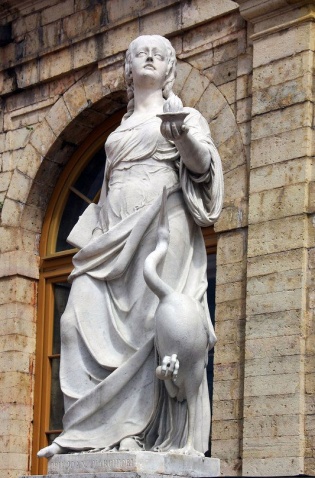 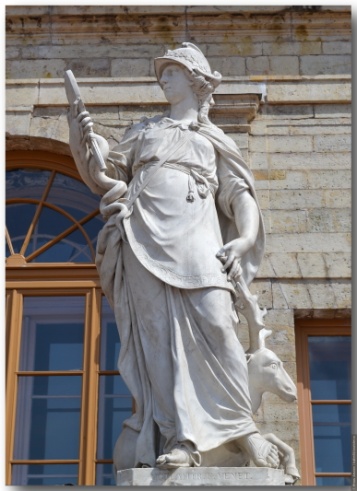 «Справедливость» и «Осторожность»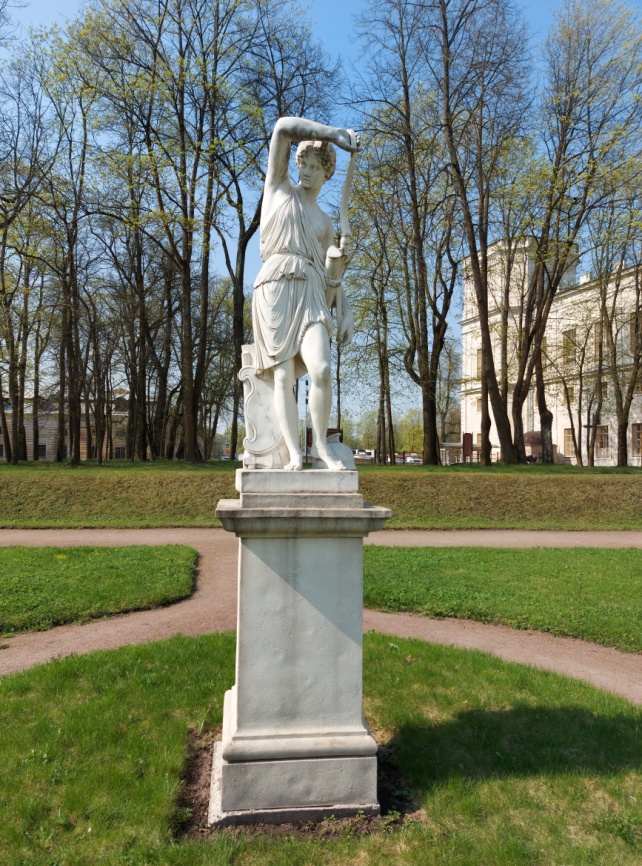 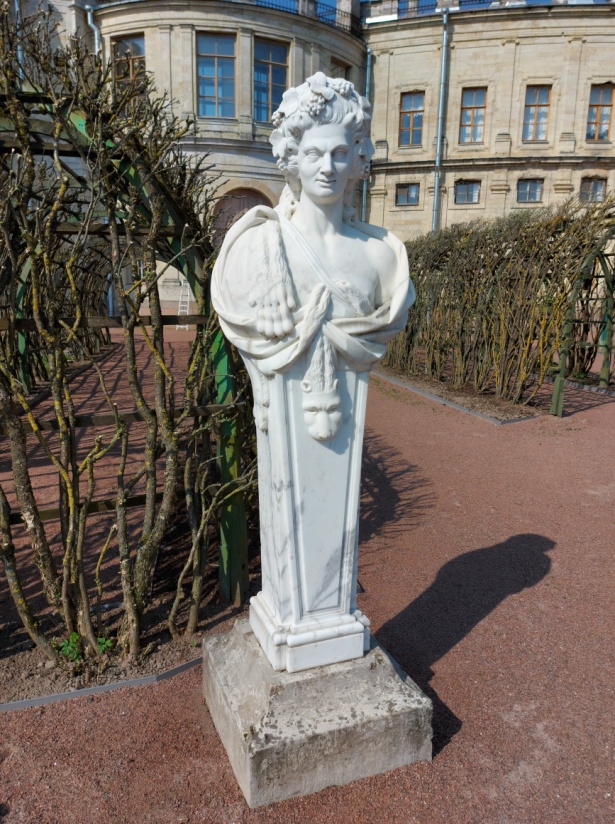 «Амазонка» и герма «Вакханка»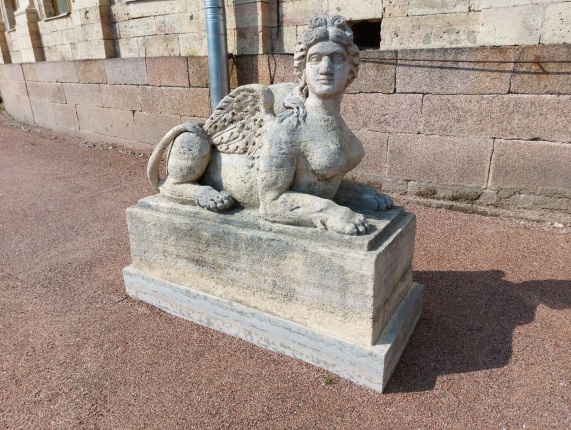 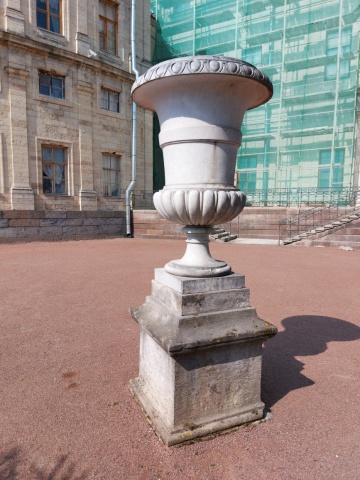 Сфинкс и Ваза